Bulletin d'inscription No 1Repas mensuel extraordinaire au Restaurant "La Belotte"Vendredi 24 juillet 2020 à 11h.45Nombre de personnes qui participeront au repas :	..............			* Membre	* MembreNOM		Prénom :	  du Club	sympathisant1. ...................................................	.....................................	................	.....................2. ...................................................	.....................................	...............	.....................*  Marquer d'un X ce qui convientVeuillez s.v.p. préciser le choix de votre menu. Merci.     Filet de truite façon meunière, pommes persillées     Piccata de volaille à la parmigiana, risotto crémeuxPRIX : CHF 40.00 par personne. A payer sur placepour les membres et sympathisants du Clubvin, eau minérale, café ou thé comprisInscription écrite indispensable au moyen de ce bulletin d'inscriptionauprès de Madame Jeanine Strasser, ch. de la Mairie 9, 1223 Colognypar postepar e-mail jeaninestr@bluewin.chRéception des inscriptions : Dernier délai (impératif) VENDREDI 17 juillet 2020NOTE IMPORTANTE !Les personnes inscrites qui n’auraient pas pris la précaution d’annoncer leur absence au moins 3 jours ouvrables avant le repas, soit le mardi 21 juillet, devront obligatoirement en payer le prix.Lieu et date :	Signature :…………………………………	………………………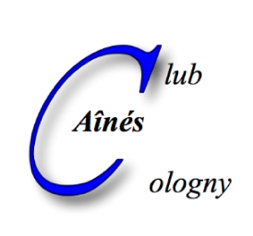 CLUB DES AINES DE COLOGNY4, chemin Faguillon1223 Colognye-mail : info@ainescologny.chInternet : www.ainescologny.ch